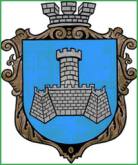 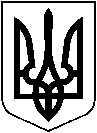 УКРАЇНАВІННИЦЬКОЇ ОБЛАСТІМІСТО ХМІЛЬНИКРОЗПОРЯДЖЕННЯМІСЬКОГО ГОЛОВИвід “ квітня   2018 р.                                                                       № 148-рПро підготовку та проведенняІІ регіонального фестивалю-конкурсудитячо-юнацької творчості «Хмільницька веселка»	З метою формування творчого потенціалу, розвитку та популяризації дитячої творчості, виявлення обдарованих дітей, розкриття їх творчої індивідуальності, формуванню культурних цінностей у підростаючого покоління, показу майстерності виконавців, знайомства з творчістю інших, обміну досвідом, поліпшенню підтримки творчих здібностей дітей в аспекті розвитку візуального мистецтва, відповідно до Міської Програми розвитку культури та духовного відродження у м. Хмільнику на 2016 – 2018 роки, зі змінами, затвердженої рішенням 3 сесії міської ради 7 скликання від 04.12.2015р. №24, керуючись ст. 42, 59 Закону України «Про місцеве самоврядування в Україні»:Провести 20 травня 2018 року ІІ регіональний фестиваль-конкурс дитячо-юнацької творчості «Хмільницька веселка»( далі - фестиваль).Затвердити положення про ІІ регіональний фестиваль-конкурс дитячо-юнацької творчості «Хмільницька веселка» (додається). Затвердити  склад робочої групи зі  сприяння   проведення фестивалю (додається). Затвердити  заходи з підготовки і проведення фестивалю (додаються). Визначити відповідальних посадових осіб міської ради, які закріплені за окремими ділянками роботи під час проведення фестивалю, згідно з Додатком.Затвердити кошторис витрат для проведення фестивалю (додається).Контроль за виконанням цього розпорядження  покласти  на заступника міського голови з питань діяльності виконавчих органів  міської ради А.В. Сташка, а супровід виконання доручити завідувачу сектору з питань культури міської ради Ю.С. Надкерничній.Міський голова                                                                                С.Б. Редчик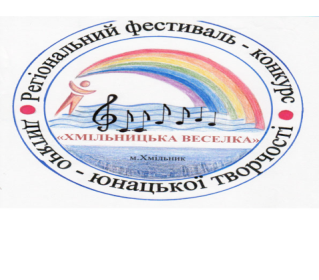 «ЗАТВЕРДЖЕНО»до розпорядження  міського голови№ 148-р    від 13 квітня 2018 р.ПОЛОЖЕННЯ про ІІ регіональний фестиваль-конкурс дитячо-юнацької творчості «Хмільницька веселка»20 травня 2018 року(до Міжнародного дня захисту дітей)Засновники фестивалю-конкурсуХмільницька міська рада та КПНЗ Хмільницька школа мистецтвМета фестивалю-конкурсу	1. Формування творчого потенціалу, розвиток та популяризація дитячої творчості.	2. Виявлення обдарованих дітей, розкриття їх творчої індивідуальності.	3. Формування культурних цінностей у підростаючого покоління.	4. Показ майстерності виконавців, знайомство з творчістю інших, обмін досвідом.	5. Поліпшення підтримки творчих здібностей дітей в аспекті розвитку візуального мистецтва.	6. Презентація міста, знайомство з історією та визначними місцями курорту «Хмільник». Порядок проведення фестивалю-конкурсу	1.Фестиваль-конкурс відбудеться  20  травня 2018 р. у м. Хмільник.	2. До участі у фестивалі-конкурсі запрошуються учні початкових спеціалізованих мистецьких навчальних закладів, вихованці художніх, музичних студій, учасники художньої самодіяльності та аматорських дитячих творчих колективів.Загальні умови фестивалю-конкурсуДо участі запрошуються колективи і окремі виконавці вокального та інструментального жанру також юні митці образотворчого та декоративно-прикладного мистецтваНомінації фестивалю-конкурсу	1. Вокальний жанр (2 пісні, виступ до 8 хв. з фонограмами мінус):солісти (естрадний спів).	2. Інструментальний жанр (2 твори, виступ до 8 хв.)солісти-піаністи.	3. Образотворче мистецтво:2 роботи виконані в довільній графічній або живописній техніці;розмір роботи не повинен перевищувати формат А-3 (30*40 см);роботи оформлюються у паспарту;роботи приймаються з власними етикетками, наклеєними в правому нижньому кутку та підписані за зразком: прізвище, ім’я, вік автора, назва роботи, заклад, місто (додаток 1 ).на зворотній стороні роботи розбірливо вказати:прізвище, ім’я, вік автора, назва роботи, техніка виконання, матеріал;прізвище, ім’я, по батькові викладача, заклад, місто.	Для виконання творчих робіт запропонована тема: «Дитинства світ». На конкурс представляються індивідуальні творчі роботи.	Від всіх учасників, що беруть участь у номінаціях «образотворче мистецтво» та «декоративно-прикладне мистецтво» обов’язковим є загальний супроводжувальний список (додаток 2).Вікові категоріїМолодша: 6-9 р.Середня: 10-12 р.Старша:13-15 р.Вимоги до конкурсної програми	1. Для участі у фестивалі-конкурсі необхідно подати заявку встановленого зразка.	2. Заявки подаються за адресою: . Хмільник, Вінницької області, вул. Літописна, 7, КПНЗ Хмільницька школа мистецтв, контактні телефони: Вокальний жанр - 097-234-74-65 – Автодійчук Валентина Василівна; Образотворче мистецтво -  097-477-68- 26  -  Громова Інна Михайлівна;Інструментальний жанр -  096-252-29-49  -  Коломієць Ірина Михайлівна.тел. (04338) 2-21-38 – КПНЗ Хмільницька школа мистецтв.(043338) 2-25-16 -  факс;artschool_khmilnyk@ukr.net - електронна пошта.	3. Порядок виступів конкурсантів визначається оргкомітетом згідно поданих заявок.	4. Виконавці вокального та  інструментального  жанру представляють програми згідно вимог.	5. Роботи учасників у номінаціях «образотворче мистецтво» та «декоративно-прикладне мистецтво» переглядаються на експозиційній виставці в день проведення фестивалю-конкурсу.Критерії оцінювання	1. Виконавська майстерність, сценічна культура.	2. Складність репертуару та відповідність його виконавським можливостям і віковій категорії.	3. Артистизм, розкриття художнього образу.	4. У номінації образотворче та декоративно-прикладне мистецтво:авторський підхід, повнота розкриття теми, художній рівень, оригінальність, володіння обраною технікою, естетичний вигляд.Нагородження	1. До складу журі входять провідні спеціалісти з фаху музичного та образотворчого мистецтва (додаток 4).	2. Виступи оцінюються за десятибальною системою.	3. Призові місця присуджуються у всіх вікових категоріях.	4. Гран-Прі, грошова винагорода та цінний подарунок присуджується одному з учасників (на визначення членів журі).	5. Дипломами лауреатів та цінними подарунками нагороджуються переможці всіх номінацій та вікових категорій (1, 2, 3 місце).	6. Всі учасники фестивалю-конкурсу отримують Диплом за участь, керівники-Подяку.	7. Журі залишає за собою право присуджувати Гран-Прі, всі призові місця, а також ділити по кілька призових місць.	8. Рішення журі остаточне і не підлягає оскарженню.	9. При перевищенні відведеного часу виступу журі має право його зупинити.Програмні вимоги	1. Учасники номінації естрадний вокал (солісти) виконують дві пісні, одна, з яких обов’язково українською мовою.	2.Учасники номінації «інструменталісти» виконують два різнохарактерних  твори, один з яких бажано українського автора.	3. У номінаціях «образотворче мистецтво» та декоративно-прикладне мистецтво» учасник може подати 2 авторські роботи.Умови проведення фестивалю-конкурсу «Хмільницька веселка»	1. Заїзд та реєстрація учасників  20 травня 2018 р. з 09.00 до 10.00 год.	2. З 10.00 до 11.00.год. репетиційні заняття та оформлення виставкової експозиції   (зали школи мистецтв та районного будинку культури).	3. З 11.00 год. - прослуховування конкурсних програм журі.	4. З 12.00до 13.00 год. перегляд авторських робіт юних митців .	5. По завершенню прослуховування  та перегляду робіт– нагородження, Гала-концерт, виставка переможців(сцена міського парку).	6. Під час підведення підсумків - організація екскурсій по місту, майстер-класи, цікаві творчі зустрічіФінансові умови	1. Витрати по організації фестивалю-конкурсу відбуваються за рахунок  коштів міського бюджету та доброчинних внесків фізичних і юридичних осіб.	2. Проїзд і харчування здійснюються за власний рахунок учасників.	3. Авторські роботи переможців номінації образотворче і декоративно-прикладне мистецтво залишаються у колекції організаторів.	4. Організатори залишають за собою право на телетрансляцію, аудіо та відео запис конкурсних виступів та  художніх робіт.	Заявки на участь у фестивалі-конкурсі подаються до 1 травня 2018 року із заповненими додатками (Додаток 1, 2, 3).	Додаткову інформацію можна отримати за телефонами:Вокальний жанр - 097-234-74-65 – Автодійчук Валентина Василівна; Образотворче мистецтво -  097-477-68- 26  -  Громова Інна Михайлівна;Інструментальний жанр -  096-252-29-49  -  Коломієць Ірина Михайлівна. тел. (04338) 2-21-38 – КПНЗ Хмільницька школа мистецтв.____________________Міський голова 								   С.Б. Редчик Додаток 1до Положення про ІІ регіональний фестиваль-конкурс дитячо-юнацької творчості «Хмільницька веселка»Зразок етикеткиДодаток 2до Положення про ІІ регіональний фестиваль-конкурс дитячо-юнацької творчості «Хмільницька веселка»_________________________________________________________________(повна  назва навчального закладу, який приймає участь у фестивалі-конкурсі)Додаток 3 до Положення про ІІ регіональний фестиваль-конкурс дитячо-юнацької творчості «Хмільницька веселка»Анкета-заявка солістаПІБ_______________________________________________________________Конкурсна програма____________________________________________________________________________________________________________________________Дата народження(число, місяць, рік)___________________________________ПІБ керівника, звання_______________________________________________________________________________________________________________________________Музичний супровід_________________________________________________Поштова адреса_____________________________________________________Тел., моб.Керівник установи, що рекомендує колективМПДодаток  4до Положення про ІІ регіональний фестиваль-конкурс дитячо-юнацької творчості «Хмільницька веселка»Склад журіІІ регіонального фестивалю-конкурсу «Хмільницька веселка»Номінація «Образотворче та прикладне мистецтво»:Власійчук Дмитро Іванович – голова журі, викладач-методист, член спілки народних майстрів УкраїниГромов Михайло Якович  – художникЗагородній Микола Андрійович - художник, фотографНомінація «Фортепіано»:Похвата Альона Петрівна-голова журі,викладач - концертмейстер Вінницького училища культури і мистецтв ім. М.Д.ЛеонтовичаКрасільник Римма Василівна – старший викладач КПНЗ Хмільницька школа мистецтвГромова Алла Миколаївна – викладач КПНЗ Хмільницька школа мистецтвНомінація «Естрадний спів»:Лановенко Наталія Віталіївна – голова журі ,солістка Вінницької обласної філармонії,викладач вокалу Вінницького педагогічного університету ім.М.КоцюбинськогоДубовий Павло Васильович - самодіяльний композитор,директор клубу Медичного центру реабілітації залізничників Матяш Людмила Михайлівна - старший викладач КПНЗ Хмільницька школа мистецтв«Затверджено»                                                                         розпорядження міського голови                                                                       № 148-р  від 13 квітня 2018 р.                                                                СКЛАД робочої групи зі сприяння проведення в м. Хмільнику ІІ регіонального фестивалю-конкурсудитячо-юнацької творчості«Хмільницька веселка»Сташко А.В. – заступник міського голови з питань діяльності виконавчих органів міської ради, голова  оргкомітету; Валентина Автодійчук – директор КПНЗ Хмільницька школа мистецтв,   	секретар оргкомітету;                                             Члени робочої групи:Сергій Маташ – керуючий справами виконавчого комітету міської ради;Володимир Загіка - заступник міського голови з питань діяльності виконавчих органів міської ради;Юлія Надкернична – завідувач сектору з питань культури міської ради;    Людмила Шаталова – голова постійної комісії міської ради з питань духовного відродження, освіти, культури, молодіжної політики і спорту (за згодою);Галина Коведа – начальник управління освіти міської ради;Павло Дем’янюк – начальник відділу у справах сім’ї та молоді міської ради;Валерій Коломійчук –начальник відділу з питань цивільного захисту, оборонної роботи та взаємодії з правоохоронними органами міської ради;Наталія Мазур – начальник відділу інформаційної діяльності та комунікації із громадськістю міської ради;Оксана Тендерис  – начальник відділу організаційно – кадрової роботи міської ради;Ольга Прокопович – начальник загального відділу міської ради;Юрій Підвальнюк – начальник управління економічного розвитку та                                      євроінтеграції міської ради;Сергій Полонський – начальник КП  «Хмільниккомунсервіс» ;Юрій Прокопович – начальник КП «Хмільницька ЖЕК» ;Дмитро Руденко – начальник Хмільницького ВП Калинівського відділу ГУНК УНП у Вінницькій області (за згодою) ;Олександр Нечко – начальник Хмільницького РС ГУ ДСНС України у Вінницькій області (за згодою) ;Олександр Плотиця – начальник ПАТ «Вінницяобленерго»  СО «Хмільницькі ЕМ» (за згодою) ;Інна Браславська – головний лікар філії «Хмільницька СЕМД»                      (за згодою) ;Сергій Панаскевич – редактор  обласної щотижневої газети «13 округ» (за згодою) ;Микола Стукан – начальник відділу культури та туризму  Хмільницької райдержадміністрації  (за згодою) ;Лариса Ковальчук – директор КЗ «Хмільницький РБК» (за згодою) ;Наталія Пацанівська –в.о. директора КЗ «Історичний музей м. Хмільника»;Наталя Луценко  – директор ЦДЮТ.                 Міський голова                                                                             С. Б. Редчик                                                                                                                                                                                         «Затверджено»                                                                       розпорядження міського голови                                                                   № 148-р  від 13 квітня 2018 р.ЗАХОДИз підготовки і проведення ІІ  регіонального фестивалю-конкурсу дитячо-юнацької творчості«Хмільницька веселка»Міський голова								           С.Б. Редчик     Додаток                                                                      до  розпорядження міського голови                                                                        № 148-р  від 13 квітня 2018 р.СПИСОКвідповідальних посадових осіб міської ради,які закріплені за окремими ділянками роботи підчас проведення в м. Хмільнику ІІ-го регіонального фестивалю-конкурсудитячо-юнацької творчості«Хмільницька веселка»Міський голова  						                             С.Б. Редчик «Затверджено»                                                                       розпорядження міського голови                                                                        № 148-р  від 13 квітня 2018 р.       КОШТОРИСвитрат  для  проведенняІІ регіонального конкурсу-фестивалюдитячо-юнацької творчості«Хмільницька веселка»                                                                                                                            (грн.)Міський  голова                                                                    	С. Б. РедчикПетров Петро14 років«Мрія мого дитинства»ГрафікаХмільницька школа мистецтв№НомінаціяПІБ автора роботиВік автораНазва роботиМатеріал, технікаПІБ викладачаОбразотворче мистецтво1.2.3.«Декоративно-прикладне мистецтво»1.2.3.Провести установче засідання робочої групи із сприяння  та проведення в               м. Хмільнику ІІ регіонального  фестивалю-конкурсу дитячо-юнацької творчості «Хмільницька веселка»Сташко А.В.Надкернична Ю.С. Автодійчук В.В.01.05.2018 р.Надіслати листи до Хмільницького ВП Калинівського відділу ГУНП у Вінницькій області, Департаменту охорони здоров’я Вінницької ОДА,                                                                                                      ПАТ «Вінницяобленерго» СО Хмільницькі «ЕМ», КП «Хмільницька ЖЕК»,        КП «Хмільниккомунсервіс», голові Хмільницької районної ради, голові Хмільницької районної  державної адміністрації                                                                                                                                                                                                                                                        Надкернична Ю.С.до 04.05.2018 р.Забезпечити супровід та виконання робіт з  підготовки та прибирання території до/під час/після проведення Гала-концерту у міському парку культури та відпочинку ім. Т.Г. ШевченкаЗагіка В.М.Полонський С.Б20.05.2018 р.Забезпечити організацію і надійне функціонування енергопостачання для озвучення Гала-концерту у міському парку культури  та відпочинку ім.           Т.Г. ШевченкаЗагіка В.М.Плотиця О.В.Полонський С.Б.20.05.2018 р.Виставити пости для реагування у разі виникнення пожежі та рятування людей на воді   згідно плану заходів проведення  Гала-концерту у міському парку культури та відпочинку ім. Т.Г. ШевченкаНечко О.В.20.05.2018 р.Забезпечити якісне озвучення Гала-концерту  у міському парку культури  та відпочинку ім.  Т.Г. ШевченкаНадкернична Ю.С.Дем’янюк П.І.Надкерничний М.С20.05.2018 р.Забезпечити якісне озвучення фестивалю-конкурсу (сольний спів)  у КЗ «Хмільницький РБК»Стукан М. О.Ковальчук Л.Л.20.05.2018 р.10:00 год. – 14:00 год. Підготувати зали для проведення конкурсу: школа мистецтв, КЗ «Хмільницький РБК»Автодійчук В.В.Стукан М. О.Ковальчук Л.Л.20.05.2018 р.Підготувати друковану продукцію: буклети учасників конкурсу та конкурсні програми.Автодійчук В.В.Надкернична Ю.С.до 16.05.2018 р.Забезпечити дотримання громадського порядку, патрулювання набережної та безпеку на воді під час проведення Гала-концерту,  фестивалю-конкурсу та після його завершення.Загіка В.М.Руденко Д.С.Нечко О.В.20.05.2018 р.Фотографування  фестивалю-конкурсу та Гала-концертуМазур Н.П.Левчук С.О.Автодійчук В.В.20.05.2018 р.Підготувати вітальний виступ міського голови Мазур Н. П.до 18.05.2018 р.Оформлення сцени та парку культури та відпочинку ім. Т.Г. ШевченкаНадкернична Ю.СДем’янюк П.ІЛуценко Н.В.Полонський С.Б.Надкерничний М.С. Автодійчук В.В.Якубов І.А.Кулик О.В.20.05.2018 р.Завантаження та розвантаження музичної апаратури до/після Гала-концерту Олійник О.А. Косенко О.В.Гедзун В.А.Тендерис А.Р.20.05.2018 р. Організувати чергування медичного персоналу та працівників виконавчого комітету міської ради під час проведення фестивалю-конкурсу у КЗ «Хмільницький РБК» та Гала –концерту у  міському парку культури та відпочинку ім. Т.Г. ШевченкаБраславська І.Г.Тендерис О.В.Підвальнюк Ю.Г.Шмалюк В.Б.Цюнько О.В.  20.05.2018 р.Підготувати каркаси – підставки для монтування художніх творів та виробів учасників.Прокопович О.Д. Стукан М.О. Ковальчук Л.Л.до 18.05.2018 р.Закупити Дипломи, підготувати сувеніри для переможців і учасників, а також Подяки для керівників.Надкернична Ю.С.Автодійчук В.В.до 14.05.2018 рВиготовити наклейки логотипу конкурсу для всіх учасників.Надкернична Ю.С.Автодійчук В.В.до 14.05.2018 р.Запросити двох провідних музикантів до складу журі з                  м. Вінниця в номінаціях вокальне та інструментальне мистецтво.Автодійчук В.В.до 14.05.2018 р.Підготувати буклети про Хмільник для представників делегацій учасників конкурсу.Підвальнюк Ю.Г.до 18.05.2018 р.Підготувати ведучих та сценарій для  проведення закриття фестивалю та  Гала-концерту конкурсу.Надкернична Ю.С.Автодійчук В.В.до 15.05.2018 р.Відповідальним за прийняття заявок на участь у конкурсі провести необхідну роботу по систематизації учасників по номінаціях і вікових категоріях.Автодійчук В.В.до 01.05.2018 р.Забезпечити у  місцевих ЗМІ, інформаційному бюлетні  необхідну інформацію та підготувати оголошення про проведення конкурсу-фестивалю.Мазур Н.П.до 20.05.2018 р.Призначити відповідальних викладачів школи мистецтв для  зустрічі та супроводу учасників конкурсу.Автодійчук В.В.до14.05.2018 р. Призначити відповідальні особи до складу реєстраційних комісій. Автодійчук В.В.до14.05.2018 р.Місце закріпленняВідповідальніДата/ЧасПідпис про ознайомленняЗабезпечити якісне озвучення Гала-концерту  у міському парку культури  та відпочинку ім.  Т.Г. ШевченкаНадкернична Ю.С.Дем’янюк П.І.Надкерничний М.С20.05.2018 р.14:00 год.Фотографування  фестивалю-конкурсу та Гала-концертуМазур Н.П.Левчук С.О.20.05.2018 р.з Підготувати вітальний виступ міського голови Мазур Н. П.до 18.05.2018 р.Оформлення сцени та парку культури та відпочинку ім. Т.Г. ШевченкаНадкернична Ю.СДем’янюк П.ІНадкерничний М.С. Якубов І.А.Кулик О.В.20.05.2018 р.з  12:00 год. Доставка, завантаження та розвантаження    музичної апаратури до/після Гала-концертуОлійник О.А. Косенко О.В.Гедзун В.А.Тендерис А.Р.20.05.2018 р.  до 13:00 годПідготувати буклети про Хмільник для представників делегацій учасників конкурсу.Підвальнюк Ю.Г.до 18.05.2018 р.Спільне чергування  медичного персоналу та працівників виконавчого комітету міської ради під час проведення фестивалю-конкурсу у КЗ «Хмільницький РБК» та Гала –концерту у  міському парку культури та відпочинку ім. Т.Г. ШевченкаТендерис О.В.Підвальнюк Ю.Г.Шмалюк В.Б.Цюнько О.В.  20.05.2018 р.Підготувати каркаси – підставки для монтування художніх творів та виробів учасниківПрокопович О.Д. до 18.05.2018 р.№ з/пНазва  видатківКФКВКЕКВСумаПридбання нотних зошитів  (80 шт.)021408222821 920, 0Придбання альбомів для малювання  формату А3 (30 шт.)021408222822 850, 0Придбання та виготовлення прапорців  з емблемою міста (300 шт.)021408222821 350,0Придбання та виготовлення наклейок з емблемою фестивалю (355 шт.)02140822282443, 75Придбання  USB-флеш- накопичувача (флешка) (6 шт.)021408222821 260,0Придбання афіш (40 шт.)02140822282600,0Придбання палітри  для малювання (3 шт.)02140822282510,0 Придбання  навушників (3 шт.)02140822282664, 65Придбання дипломів (100 шт.)02140822282200, 0Придбання подяк (100 шт.)02140822282200,0           РАЗОМ           РАЗОМ9  998, 40